transPLANT milestone reportMS15 (work package 6): Initial public launch of transPLANT integrative portalEBI, as project lead, has developed a website for the transPLANT project (http://www.transplantdb.eu). This website provides access to information about the project, but also about the project partners and the other relevant activities (e.g. other nationally or internationally coordinated plant genomics projects, training activities, etc.) with which the project partners are engaged.  The website will also host the integrated search services (http://transplantdb.eu/ext/search), which in turn provide access to information about searched-for biological entities in all of the interactive services maintained and developed by the transPLANT project partners, for example, Ensembl Plants at EBI, PlantsDB at HGMU, etc. The website will additionally contain a mirror of the registry of plant genomic information being developed in work package 7 (development version accessible at http://test.transplantdb.eu/resource-instances).  Over the course of the project, the website will further develop to function as an interactive hub for all resources (data and analysis tools) in development by the transPLANT partners.The website has been implemented using Drupal, an industry-standard content management system based on a PHP framework and a MySQL relational database, and deployed at the EBI’s London Data Centres, which provide a robust, high availability, replicated environment from which many resources run by the EBI are exposed to external users.Some pages from the transPLANT site are shown below for illustration: the project homepage (http://transplantdb.eu) and the list of plant-related services (http://transplantdb.eu/resources).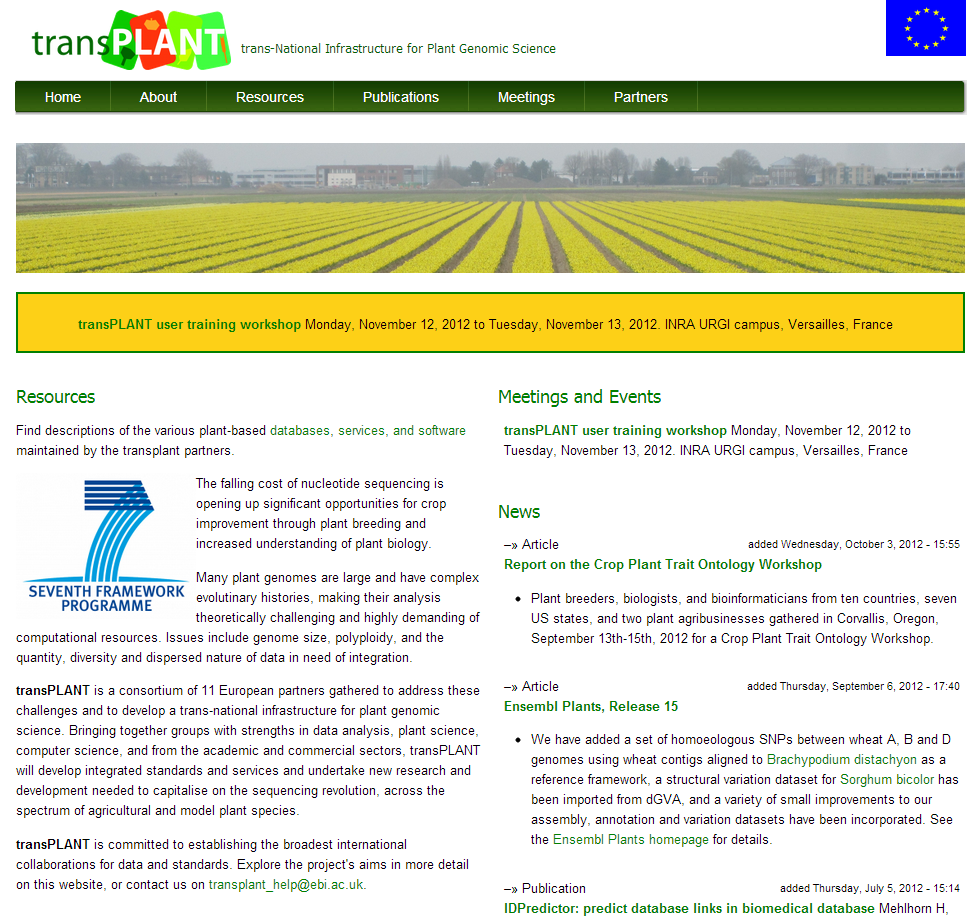 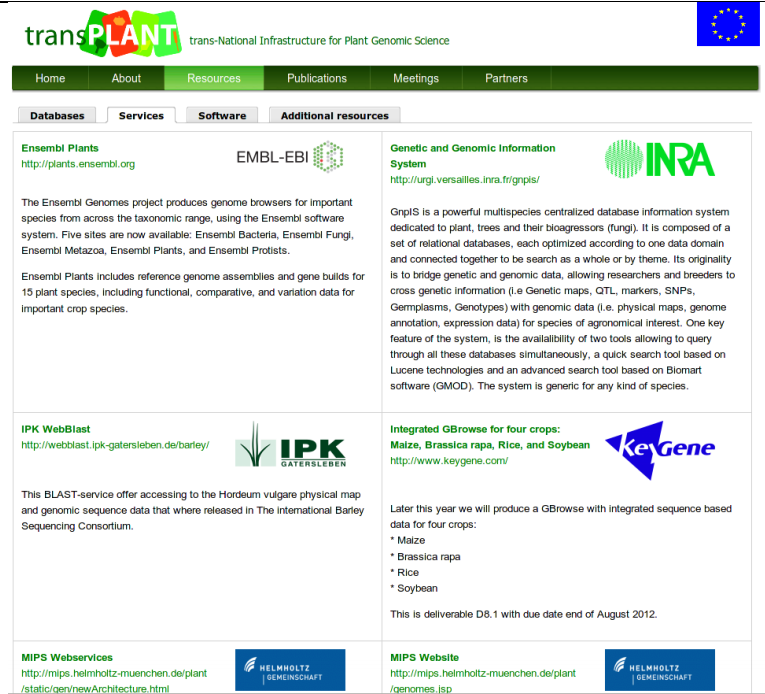 